ARTS OF THE INLAND  --  SPONSORSHIP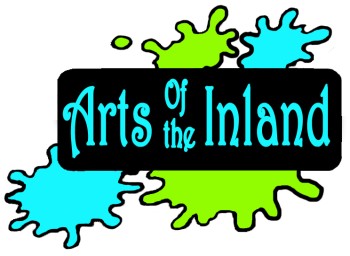 ARTS OF THE INLAND is a public charity, 501(c)(3) not-for-profit organization.Mission Statement: The mission of Arts of the Inland (AOI) is to facilitate and nurture the creation, development, promotion and education of arts and culture in the inland communities of south Florida.Sponsors will be recognized with your logo & a link on our website and in all event publicity and news releases. To become a sponsor, please fill out the following form and return with your generous contribution:Date 	New Sponsor_ 	Sponsor Renewal 	Organization Name_ 	Contact Individual 	Address_ 	City		_State	Zip Code_ 	Telephone_ 	E-Mail	Web Site: 	SPONSOR LEVEL$  150.00	 	$  250.00	 	$  500.00	 	Other	$ 	We thank you for your consideration and your commitment to help us accomplish our mission.Make check payable to Arts of the Inland, and give it to your AOI REPRESENTATIVE or send to Arts of the Inland, P.O. Box 573, Lehigh Acres, FL 33970 or use PayPal at our website:  www.artsoftheinland.com.